Questionnaire préalable à la mise en place des activités agro-écologiques sur la palmeraie d’Ingall.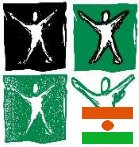 1ère partie : identification jardinierQuartier de jardin :					Age :Surface totale du jardin : Entretenez-vous des dattiers : 				nbr :Faites-vous du maraîchage : 				surface :Avez-vous des fruitiers :					nbr  et espèces :Nombre d’heure par jour dans votre jardin :Quelle est votre revenu principal :2ème partie : pratiquesQuelles techniques utilisez-vous pour retourner la terre ? 	 Daba	 houe	 charrue	 motoculteur autresQuels amendements utilisez-vous ?  engrais chimiques compost fumier	 mélange de culture autres Quels moyens d’exhaure avez-vous ?	 manuel	 motopompe	 animal 		Quel type d’irrigation pratiquez-vous ? 	 seau arrosoir	 rigole gravitaire	 tuyau	 autreQuelle fréquence d’arrosage ? 	des dattiers, 	des légumes, 	des autres fruitiers ?Connaissez-vous ses pratiques et les utilisez-vous ? paillage 	 compostage goutte à goutte zaï cultures étagéesFaites-vous des rotations de culture d’une année sur l’autre, lesquelles et sur quelle durée ?Quelles rotations évitez-vous de faire ?Hors saison de maraîchage mettez-vous des inter-cultures ? Quoi ? Combien de temps ?Conservez-vous des éléments fixes dans le jardin (haies, bande enherbées, taillis, arbre, etc. ? (Préciser)Mélangez-vous les cultures, quoi et comment ? C’est bénéfique en quoi ?3ème partie : semences et productionAchetez-vous des semences maraîchères ? Lesquels ?Où, à qui, quand et combien de budget par an ?Faites-vous aussi vos propres semences ? Quels légumes ?Pratiquez-vous le bouturage, la pépinière … pour quelles plantes ? bouturage	 pépinière semis direct Repiquage autresQuel devenir de votre production ? 	 autoconsommation	 vente dons autresQuel revenu avez–vous avec le maraîchage les dattes et quand dans la saison ?Comment conservez-vous vos cultures sur plusieurs mois ? préciser.